SOLICITUD RECONOCIMIENTO DE LA DIVERSIDAD DE GÉNERO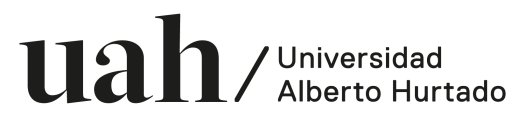 Yo, ________________________________________ RUT____________________, estudiante de la carrera _______________________________________________, Facultad de______________________________ solicito a la Universidad Alberto Hurtado a modificar:Lista de asistencia a clasesNombre mostrado en correo electrónico institucional Credencial universitariaLo anterior, con el objetivo de utilizar mi nombre social el cual desde ahora en adelante será ___________________________________________.
____________________FIRMAFecha: ___/___/___